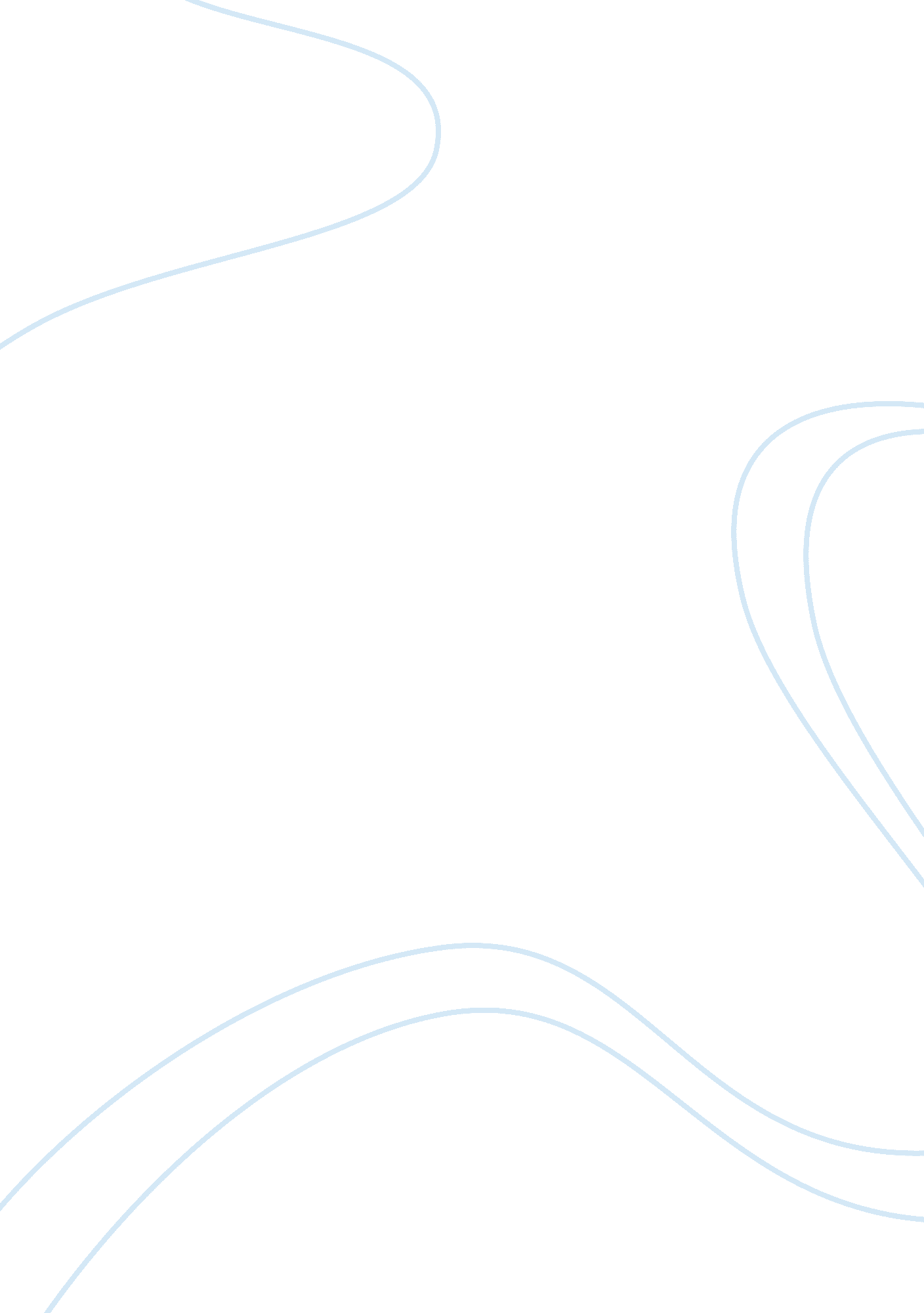 Small business owner essay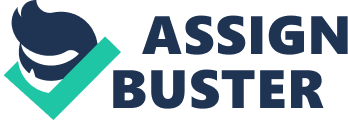 The small business owner I will be talking about is Valerie Sinclair. Ms. Sinclair is co- owner of The Right Way Agency, Inc. , along with Timmy Hollingsworth. The Right Way Agency, Inc. Is a private mental health agency located in Lumbermen, N. C. And it specializes in intensive in-home care for children and adults with special needs. Ms. Sinclair says she owes her success to always putting God first and keeping Him present in every decision she and her partner make. She also emphasizes the need to surround herself with the right people, including her staff members and co-owner, because if the staff doesn’t fit well together, the company is not going to be as successful as it would be if everything meshed well. Ms. Sinclair said that her company is as successful as it is today through hard work and persistence. When she was told to sit down, she stood proud. When she was told she couldn’t do meeting, she done everything in her power to prove that she could. Ms. Sinclair also emphasized that staying in the know about the town or county you will be providing for. She said that it’s very important to know if the town has enough or too much of the services you will be providing whether it is a hair salon or a daycare. Ms. Sinclair is a very determined, successful business owner who has started her business for all the right reasons, she is a helper and stability is a must. 